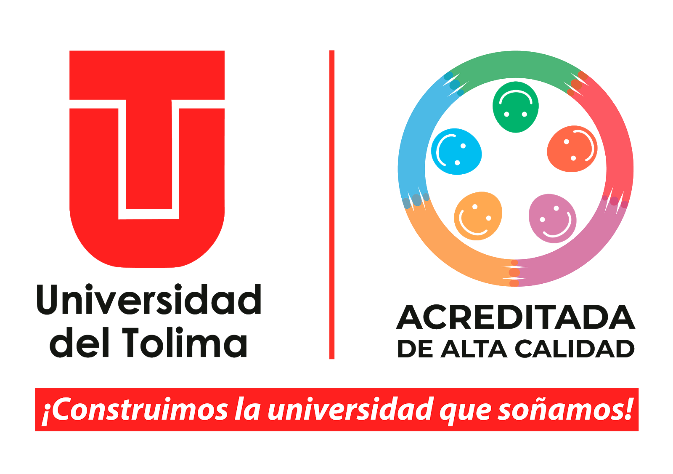 DOCUMENTO PARA LA SOLICITUD DE REGISTRO CALIFICADOCONDICIÓN DE CALIDAD DE PROFESORES PROGRAMA ACADÉMICOXXXXXXXXUNIDAD ACADÉMICAXXXXXXXXXXIBAGUÉ – TOLIMAXXXXX DE XXXXRectorVicerrector(a) de DocenciaVicerrector(a) de Desarrollo HumanoVicerrector(a) AdministrativoVicerrector(a) Investigación-Creación, Innovación, Proyección Social y ExtensiónSecretario(a) GeneralDecano(a) de la Facultad o Director del IDEADNOMBRE Y APELLIDOS COMPLETOSDirector (a) de programaNOMBRE Y APELLIDOS COMPLETOSNOMBRE Y APELLIDOS COMPLETOSNOMBRE Y APELLIDOS COMPLETOSNOMBRE Y APELLIDOS COMPLETOSComité Curricular del ProgramaDirectora Dirección de Aseguramiento de la CalidadNOMBRE Y APELLIDOS COMPLETOSNOMBRE Y APELLIDOS COMPLETOSNOMBRE Y APELLIDOS COMPLETOSNOMBRE Y APELLIDOS COMPLETOSDirección de Aseguramiento de la CalidadTABLA DE CONTENIDOPág.LISTADO DE TABLASLISTADO DE FIGURASPROFESORESLa institución deberá especificar para el programa un grupo de profesores que, en número, desarrollo pedagógico, nivel de formación, experiencia laboral, vinculación y dedicación, le permitan atender adecuadamente el proceso formativo, las funciones de docencia, investigación y extensión, en coherencia con las modalidades (presencial, a distancia, virtual, dual u otros desarrollos que combinen e integren las anteriores modalidades), el nivel de formación del programa, la naturaleza jurídica de la institución, la tipología e identidad institucional.Para esto, la institución deberá evidenciar en su programa, por lo menos, lo siguiente: una estrategia para la vinculación, permanencia y desarrollo de los profesores, que contemple referentes con relación al título académico e idoneidad, formación profesional y pedagógica, experiencia profesional, investigación y/o creación artística, acordes con el nivel de formación del programa, la(s) modalidad(es) y las actividades bajo su responsabilidad.Cuando se trate de programas técnicos profesionales, tecnológicos y programas en las áreas de conocimiento de arte y cultura, en cualquier nivel y modalidad, se admitirán de manera excepcional, certificaciones de cualificación en actividades asociadas a las labores formativas, académicas, docentes, científicas, culturales y de extensión a desarrollar y la experiencia laboral certificada.”Cuando se trate de una solicitud de registro calificado con ampliación de lugar de desarrollo o de registro calificado único, la institución deberá presentar el desarrollo de esta condición de calidad para cada modalidad y/o lugar de desarrollo; sin embargo, se reconocerán las diversas estrategias de regionalización y se tendrán en cuenta los mecanismo que la institución utilice para garantizar la presencia de profesores y el cumplimiento de las labores formativas, académicas, docentes, científicas, culturales y de extensión del programa académico.Características del grupo de ProfesoresDescripción del grupo de profesores con el que contará el programa académico o el plan de vinculación de profesores para el mismo, considerando su composición en términos del tipo de contratación, vinculación y dedicación, y la naturaleza jurídica, tipología y misión institucional.Los profesores de planta de la Universidad del Tolima están adscritos a los departamentos académicos de acuerdo a su perfil de formación y prestan sus servicios en los diferentes programas de la Institución, conforme a los requerimientos académicos de los mismos. Es así como el programa XXXXXXXXX, cuenta principalmente con el acompañamiento de los profesores de planta adscritos a los XXXXXXXXXX.La facultad XXXXXXXXXX o Instituto XXXXXXXXXX tiene XXXX departamentos…..De igual manera, adscritos a los departamentos existe un cuerpo de profesores catedráticos, de amplia formación académica, la mayoría de ellos con formación de maestría y amplia experiencia profesional al servicio del programa, brindando soporte a los procesos formativos, y contribuyendo a la construcción de conocimiento a través de la teoría y la praxis,Actualmente el programa XXXXXXXXXX cuenta con una sólida base de docentes catedráticos seleccionados a partir de procesos de convocatoria reglamentos por el Acuerdo de Consejo Académico N° 023 de 2004 y conforme al cumplimiento del perfil, la idoneidad académica y la experiencia profesional e investigativa exigida para cada uno de los cursos. En anexo se presenta la relación de docentes cátedra que han sido vinculados al programa desde el año XXXX a XXXX, sus perfiles de formación, participación en cursos especiales, seminarios de profundización y asesoría de trabajos de grado.El programa es un campo inter y transdisciplinario, por tanto, el cuerpo de profesores que apoya la especialización, proviene de diversas disciplinas (XXXXXXXXXX, XXXXXXXXXX, XXXXXXXXXX, XXXXXXXXXX, XXXXXXXXXX), de este modo, se cuenta con profesores con formación posgradual y trayectoria investigativa, afín al campo de conocimiento de XXXXXXXXXX, esto es, un cuerpo profesoral con amplias capacidades y experiencia para apoyar actividades de docencia e investigación directamente relacionadas con los ámbitos que comprende el plan de estudioDocentes de planta previstos y disponibles para el programa (Punto opcional siempre y cuando la dirección del programa reciba el apoyo y aval previamente de los docentes incluidos)El programa de XXXXXXXX cuenta con un número de profesores de planta, toda vez que se apoya en los dos Departamentos adscritos al a la Facultad y/o Instituto XXXXXXXX (en caso de que el programa se apoye de docentes de planta de más de una facultad y/o el IDEAD por favor detallarlo), de los cuales se relaciona su formación en la (Tabla XX).Tabla XX Docentes de Planta previstos y disponibles para el Programa XXXXXXXXFuente: Departamento XXXXX A continuación, se presenta la carga laboral de los docentes de planta disponibles y/o previstos para ser invitados a formar parte del grupo de profesores con asignación académica en el programa con respecto a la distribución de esta en los ejes misionales de la Institución, Docencia, Investigación y Proyección Social.Tabla XX Distribución jornada laboral docentes de planta disponibles y previstos para el programaDOCENCIA
Fuente: Departamento Docentes de cátedra previstos y disponibles para el programaFuente: Dirección de Programa, DepartamentosEs importante resaltar la formación de los docentes que han contado con vinculación en el programa y que están previstos y/o disponibles para sumarse a la asignación del mismo, lo anterior debido a que del total de profesores de planta y catedráticos, el XX% de ellos cuentan con una maestría, el XX% con título de doctor y el XX% tiene estudios en especialización.Gráfico XX. Nivel de formación docentes previstos y/o disponibles para el programa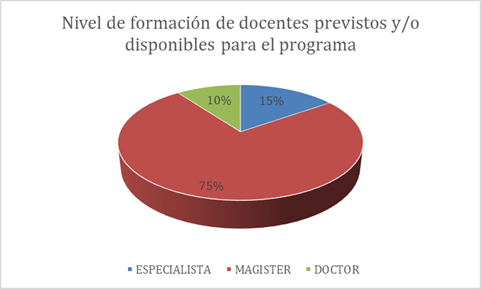  Fuente: Dirección de ProgramaFuente: Dirección de Programa, DepartamentosAl analizar el perfil de estos profesores se evidencia un colectivo altamente calificado para atender el posgrado y responder al reto de formar profesionales de acuerdo con el perfil de egreso a que se compromete el Programa para beneficio del sector empresarial, organizacional, la región y el país.Así mismo, el colectivo de docentes del programa, no solamente tiene amplia experiencia docente universitaria, sino que, tienen también un gran recorrido profesional…. como se muestra en la siguiente tablaTabla XX Experiencia profesional y docente de algunos de los profesores del programaVinculación del personal docenteEl personal docente en la Universidad del Tolima es vinculado conforme a lo dispuesto en el Acuerdo de Consejo Superior N° 031 de 1994, “por medio del cual se expide el Estatuto Profesoral de la Universidad del Tolima”,  el  Acuerdo del Consejo Superior 039 DE 2008 "Por medio del cual se reglamenta el artículo 13 del estatuto profesoral, en lo referente al concurso público de méritos para proveer cargos de profesores de planta y ocasionales"; y el Acuerdo del Consejo Académico N° 023 de 2004“ por medio del cual se reglamentan los concursos para la selección de profesores de cátedra en la modalidad presencial y a distancia en los niveles de pregrados y posgrado”.Evidencias del cumplimiento de las políticas institucionales, que den cuenta que el número de profesores es el requerido para atender las condiciones de calidad de aspectos curriculares; organización de las actividades académicas y proceso formativo; investigación como innovación y/o creación artística y cultural; y relación con el sector externo, conforme al tipo de vinculación y dedicación de los profesoresEn este apartado se dará cuenta de la dedicación, nivel de formación y experiencias de los docentes que componen el equipo académico de la XXXXXXXX, el cual ha sido cuidadosamente seleccionado para cumplir a cabalidad con la misión, visión, propósitos de formación del programa académico.Los profesores que pertenecen al Programa, en el ejercicio de sus labores de docencia se asumen dentro de la metodología a distancia, (trabajo presencial y asistido e independiente), con la estructura de: Acuerdo Pedagógico, Tutorías y Convocatorias para el trabajo presencial y acompañamiento y seguimiento para el trabajo asistido e independiente,  con un reconocimiento en horas para  la preparación de clases y evaluación de acuerdo a lo estipulado en el Estatuto profesoral de la Universidad; en esta misma vía, también es reconocido el trabajo que realizan en proyectos de investigación o de proyección social.El personal docente que labora en el programa está integrado por docentes de planta y de cátedra para atender las labores formativas, académicas, docentes, científicas, culturales y de extensión de acuerdo con las modalidades, el nivel de formación del programa y la misión institucional.La Universidad del Tolima, asume la metodología para calcular y obtener la relación docente estudiante, tomada del documento: “Indicadores de Gestión para las Universidades Públicas”. Sistema Universitario Estatal. ICFES. Mayo de 2003.A corte de información XX de XXXXX de 202X, la cantidad de profesores de planta de tiempo completo (TC) es de XX a los cuales se le aplica la fórmula:𝐷𝑜𝑐𝑒𝑛𝑡𝑒𝑠 𝑑𝑒 𝑡𝑖𝑒𝑚𝑝𝑜 𝑐𝑜𝑚𝑝𝑙𝑒𝑡𝑜𝐷𝑜𝑐𝑒𝑛𝑡𝑒𝑠 𝑚𝑒𝑑𝑖𝑜 𝑡𝑖𝑒𝑚𝑝𝑜 𝑜 𝑝𝑎𝑟𝑐𝑖𝑎𝑙𝐷𝑜𝑐𝑒𝑛𝑡𝑒𝑠 𝑑𝑒 𝑐á𝑡𝑒𝑑𝑟𝑎 /4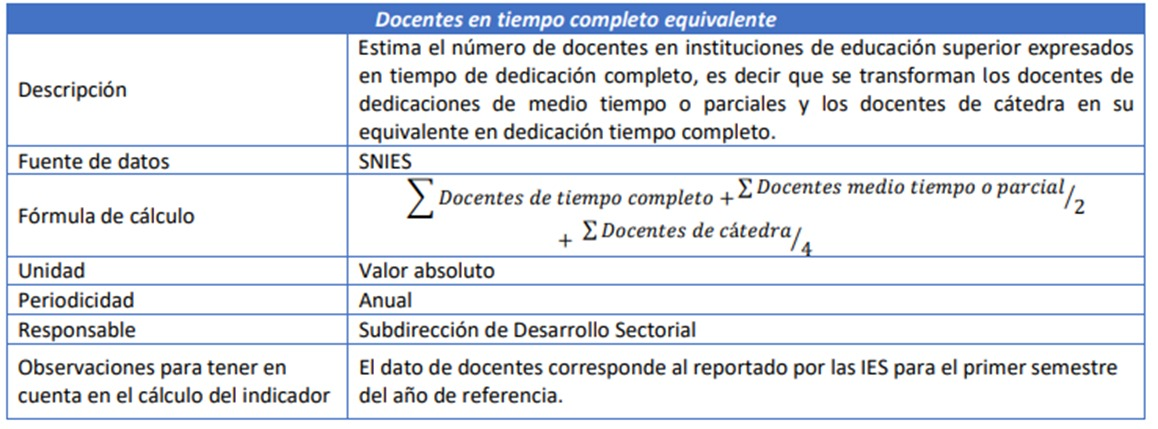 Tabla XX Relación docente estudiantes (Para sacar el cálculo se divide el número de estudiante en el número de docentes planta)Fuente: Dirección de ProgramaCon base en lo anterior; se puede evidenciar que la relación profesor de planta/estudiante es de XX estudiantes en promedio, con lo cual se evidencia……Estima el número de docentes en instituciones de educación superior expresados en tiempo de dedicación completo, es decir que se transforman los docentes de dedicaciones de medio tiempo o parciales y los docentes de cátedra en su equivalente en dedicación tiempo completoTabla XX Profesores de cátedra tiempo completo equivalente  Fuente: Elaboración propia con información de la Vicerrectoría AcadémicaTabla XX. Relación profesores tiempo completo equivalente/estudiantes 2020 – I     	Fuente: Elaboración propia con información de la Vicerrectoría Académica Una vez realizado el ejercicio de equivalencia, se puede evidenciar que la relación de profesor tiempo completo equivalente/estudiante, es de X profesor por cada X estudiantes.	Perfiles de los profesoresDescripción de los procesos para formular y actualizar los perfiles profesionales.Descripción de los perfiles requeridos para los profesores que atenderán las labores formativas, académicas, docentes, científicas, culturales y de extensiónEl programa XXXXXXXX realiza un proceso establecido en la norma XXXXX para actualizar los perfiles de los docentes requeridos para ser asignados en las asignaturas, este proceso está a cargo…. Describir el proceso para formular y actualizar los perfiles).En tal sentido en la siguiente tabla se detallan los perfiles docentes requeridos para atender las labores formativas, académicas, científicas, culturales y de extensión, los cuales demuestran….Tabla XX Perfiles Docentes requeridos por el programa (Lo detallado en el cuadro es lo mínimo solicitado por el MEN, en caso de encontrar otra categoría que fortalezca los perfiles por favor incluirla; en la última categoría de investigación sólo aplica para algunas asignaturas y es decisión del programa y comité curricular)Fuente: Dirección del ProgramaAsignación y gestión de las actividades de los profesoresLa universidad del Tolima tiene establecido un Sistema de Gestión Integrada en el cual se evidencia los procesos misionales a cargo de los docentes, formación, investigación y proyección social, en donde se describen los procesos de la asignación y quehacer de las actividades de los docentes los cuales se detallan a continuación según la naturaleza y modalidad del programa….Cobertura prevista de las labores formativas, académicas, docentes, científicas, culturales y de extensión del programa académico, relacionadas con el grupo de profesores.De igual manera y tal cual como se evidencio en la tabla Tabla XX. Profesores vinculados en el semestre X-XXXX y su relación con el programa, en donde se demuestra…Los programas de maestría y doctorado deberán considerar, para la vinculación de profesores en los instrumentos de investigación (programas, planes y proyectos), el grupo de investigación al que pertenecen, la trayectoria académica, la clasificación como investigador de acuerdo con el sistema nacional de ciencia, tecnología e innovación y la pertinencia de la investigación para el ámbito disciplinario o interdisciplinario en que se desarrolla la maestría y el doctorado.Permanencia, desarrollo y capacitación profesoralDescripción de estrategias y acciones que promuevan la permanencia de los profesores.Capacitación docenteLa capacitación de docentes en la Universidad del Tolima está a cargo de la Vicerrectoría Académica a través del Comité de Desarrollo Docente, el cual ofrece amplias posibilidades a los profesores en materia de formación.Los docentes de planta pueden acceder a comisiones de estudio iniciando el trámite en la facultad a la cual se encuentran adscritos, en donde los docentes del departamento si lo consideran dan su aval al Consejo de Facultad, quien también avala y eleva la solicitud al Comité de Desarrollo Docente para que esta instancia la presente en el Consejo Académico, en donde de ser aprobada se legaliza mediante acuerdo y se firma un pagaré que respalda la inversión en los estudios.Los asistentes de docencia por su parte son seleccionados en cada Facultad con la participación del Comité Curricular donde se presentan varios candidatos y se selecciona la persona que cumple con el perfil, la cual es recomendada por el Departamento especificando las materias que asistirá, el docente titular a quien acompañará y las labores investigativas. Es preciso resaltar que esta persona debe presentar el reporte de notas del semestre anterior adelantado en el posgrado certificado por el Coordinador de posgrados o el Decano, su hoja de vida y certificar estudios en pedagogía o experiencia docente.Ser becario de la Universidad del Tolima es otra alternativa que se ofrece a los asistentes de docencia, para ello se ha establecido que la persona interesada debe presentar la solicitud a la facultad para la cual labore, anexar a esta la oferta educativa y el plan de estudios del programa formativo que desea estudiar  en donde debe ser aceptado previamente a esta postulación, soportando la misma con el aval del departamento, la facultad y su tutor puesto que debe tener perfilado un anteproyecto.Los docentes que deseen participar en eventos técnicos, científicos o culturales, pueden hacerlo a través de las comisiones académicas, para ello debe emprender el trámite en su respectiva facultad en donde puede recibir el aval de los docentes del Departamento y el Consejo de Facultad para ser presentada esta solicitud al Comité de Desarrollo Docente y posterior a ello en el Consejo Académico. Este proceso debe ir acompañado de la solicitud del docente, la información del evento, la carta de aceptación de la ponencia en el evento, las cartas de recomendación del Departamento y la Facultad, el formato institucional creado para este fin y el pantallazo de la TRM con la que se liquidaron los apoyos económicos si el evento es en el exterior.La Universidad promueve la formación en una segunda lengua para ello realiza convocatorias en las cuales pueden participar también los docentes cátedra, seleccionar el idioma que desean, diligenciar una carta de compromiso, inscribirse y matricularse. De igual modo, abre esta posibilidad en la formación en TIC y en Pedagogía.En desarrollo de estas políticas, el Instituto y o Facultad XXXXXX y el Programa XXXXXX actualmente cuenta con XX docentes adelantando  estudios doctorales.Tabla XX Docentes en comisión de estudiosFuente: Dirección del ProgramaLa carrera docenteUn docente de planta tan pronto ha cumplido con su periodo de prueba de un año y obtiene evaluación satisfactoria puede solicitar el ingreso al escalafón docente a través del Consejo de Facultad o el Consejo Directivo del IDEAD, de modo que su solicitud es presentada en el Comité Central de Evaluación y Escalafón Docente, quien puede recomendar al Consejo Académico el ingreso al escalafón.Al momento de su ingreso el docente puede ser escalafonado de acuerdo con los criterios que establecen las categorías de profesor auxiliar, asistente, asociado y titular.Profesor Auxiliar (Artículo 12 de Estatuto Profesoral)“Para ser vinculado como profesor se requiere como mínimo tener un título universitario, ser ciudadano en ejercicio o extranjero residente autorizado, no encontrarse en interdicción para el ejercicio de funciones públicas, haber sido seleccionado mediante el sistema de concurso establecido por la Universidad, no haber llegado a la edad de retiro forzoso y no estar gozando de pensión de jubilación si se trata de un profesor de tiempo completo o de medio tiempo” P69.Profesor Asistente (Artículo 24 de Estatuto Profesoral)“Para ingresar o ser promovido a la categoría de Profesor Asistente, se requiere cumplir los requisitos para Profesor Auxiliar, haber realizado un segundo curso secuenciado de formación pedagógica y/o investigativa, tener un mínimo de dos (2) años de servicio en la categoría anterior y haber sido evaluado satisfactoriamente, o acreditar dos (2) años de experiencia docente universitaria de tiempo completo o su equivalente o dos (2) años como experiencia investigativa en instituciones dedicadas a ésta o cuatro (4) años de experiencia profesional calificada en entidades de reconocida calidad” p72.Profesor Asociado (Artículo 25 de Estatuto Profesoral)“Para ingresar o ser promovido a la categoría de Profesor Asociado, se requiere cumplir los requisitos para Profesor Asistente, haber ejercido un mínimo de cuatro (4) años de docencia universitaria, haber elaborado y sustentado ante homólogos de otras instituciones, un trabajo que constituya un aporte significativo a la docencia, a las ciencias, a las artes o a las humanidades y haber sido evaluado satisfactoriamente. El Consejo Académico reglamentará lo relativo a este trabajo” p 72.Profesor titular (Artículo 26 de Estatuto Profesoral)“Para ingresar o ser promovido a la categoría de Profesor Titular, se requiere haber sido Profesor Asociado durante cuatro (4) años como mínimo, y haber elaborado y sustentado ante homólogos de otras instituciones y en calidad de Profesor Asociado, al menos dos trabajos diferentes que constituyan un aporte significativo de la docencia, a las ciencias, a las artes o las humanidades. El Consejo Académico reglamentará lo relativo a estos trabajos” p 72.	Tal como lo establece el artículo 18 del Estatuto Profesoral, los docentes son clasificados a través de un sistema que valida su preparación académica, experiencia profesional e investigativa, publicaciones realizadas y distinciones recibidas.Así mismo el docente puede cambiar de escalafón atendiendo a estos criterios normados por el Comité Central de Evaluación y Escalafón Docente:Tabla XX: Requisitos de ascenso de categoríaFuente: Comité Central de Evaluación y Escalafón DocenteEn lo que atañe a los docentes de cátedra el Estatuto profesoral en el artículo 5 inciso d establece que son aquellos profesores que dedican hasta 10 horas semanales, así mismo, el Acuerdo de Consejo Superior  N° 081 de 1994, establece los criterios para la remuneración de docentes cátedra, situando en la categoría auxiliar al docente que al momento de firmar su contrato acredite su título de educación superior;   asistente a quienes acrediten su título de educación superior, experiencia mayor a cuatro años o experiencia docente universitaria superior a cuatro periodos o en su defecto título de posgrado;  asociado a quienes acrediten su título profesional, experiencia mayor a seis años o experiencia docente mayor a seis períodos académicos o un título de posgrado y tres años de experiencia profesional o docente de tres periodos académicos y haber elaborado y sustentado ante homólogos un trabajo que constituya un aporte a la docencia, la ciencia, las artes o las humanidades; por último la categoría titular requiere acreditar un título en educación superior, experiencia profesional superior a ocho años o experiencia docente académica superior a ocho periodos o un título de posgrado y cuatro años de experiencia profesional o cuatro periodos de docencia académica y haber elaborado y sustentado ante homólogos un trabajo que constituya un aporte a la docencia, la ciencia, las artes o las humanidades.Así mismo, el docente de cátedra tiene la posibilidad de ascender en categoría cuando presente los respectivos avances en experiencia y producción intelectual ante el Comité Central de Evaluación y Escalafón Docente.Seguimiento y Evaluación de profesoresBIBLIOGRAFÍAANEXOSPlan de vinculación docente para los próximos 7 añosPlan de desarrollo y capacitación de los profesores REGISTROSANEXOSPlantilla de Solicitud registro calificado condición Denominación AA-P01-F01Plantilla de Solicitud registro calificado Justificación AA-F01-F02Plantilla de Solicitud registro calificado Aspectos Curriculares AA-P01-F03Plantilla de Solicitud registro calificado Organización de las Actividades Académicas y de Procesos Formativos AA-P01-F04Plantilla de Solicitud registro calificado Investigación, Innovación y/o creación artística y cultural AA-P01-F05Plantilla de Solicitud registro calificado Relación con el Sector externo AA-P01-F06Plantilla de Solicitud registro calificado Profesores AA-P01-F07Plantilla de Solicitud registro calificado Medios Educativos AA-F01-F08Plantilla de Solicitud registro calificado Infraestructura Física y Tecnológica AA-F01-F09REGISTRO DE MODIFICACIONESN°NOMBRENIVEL DE FORMACIÓNPREGRADOPOSGRADOESCALAFÓN INSTITUCIONALN°NOMBRE DEL PROFESORHORAS% DE TIEMPO DEDICADO AL PROGRAMADISTRIBUCIÓN DE ACTIVIDAD (%).DISTRIBUCIÓN DE ACTIVIDAD (%).DISTRIBUCIÓN DE ACTIVIDAD (%).N°NOMBRE DEL PROFESORHORAS% DE TIEMPO DEDICADO AL PROGRAMADISTRIBUCIÓN DE ACTIVIDAD (%).DISTRIBUCIÓN DE ACTIVIDAD (%).DISTRIBUCIÓN DE ACTIVIDAD (%).N°NOMBRE DEL PROFESORHORAS% DE TIEMPO DEDICADO AL PROGRAMADISTRIBUCIÓN DE ACTIVIDAD (%).DISTRIBUCIÓN DE ACTIVIDAD (%).DISTRIBUCIÓN DE ACTIVIDAD (%).N°NOMBRE DEL PROFESORHORAS% DE TIEMPO DEDICADO AL PROGRAMADOCENCIAINVESTIGACIÓNEXTENSIÓNN°NOMBRE DEL PROFESORHORAS% DE TIEMPO DEDICADO AL PROGRAMADISTRIBUCIÓN DE ACTIVIDAD (%)DISTRIBUCIÓN DE ACTIVIDAD (%)DISTRIBUCIÓN DE ACTIVIDAD (%)N°NOMBRE DEL PROFESORHORAS% DE TIEMPO DEDICADO AL PROGRAMADISTRIBUCIÓN DE ACTIVIDAD (%)DISTRIBUCIÓN DE ACTIVIDAD (%)DISTRIBUCIÓN DE ACTIVIDAD (%)N°NOMBRE DEL PROFESORHORAS% DE TIEMPO DEDICADO AL PROGRAMADISTRIBUCIÓN DE ACTIVIDAD (%)DISTRIBUCIÓN DE ACTIVIDAD (%)DISTRIBUCIÓN DE ACTIVIDAD (%)N°NOMBRE DEL PROFESORHORAS% DE TIEMPO DEDICADO AL PROGRAMADOCENCIAINVESTIGACIÓNEXTENSIÓN ProgramaXXXXXXXX Profesores  Número de estudiantesNuevos y antiguosRelación Docente estudianteSemestre X-XXXXXXXXXSemestre X-XXXXXXXXXPrograma de especialización XXXXXXXXSumatoria horas cátedraprofesores de cátedra TC equivalenteSemestre X - 202XXXXXXProfesores Programa XXXXXXProfesores TC equivalenteNúmero de estudiantes 2020 - IRelación docente/ estudiantesProfesores de plantaXXXX:Xprofesores de hora cátedraXXXX:XAsignatura o cursoFormación ProfesionalFormación ProfesionalFormación ProfesionalFormación PedagógicaExperiencia ProfesionalCompetencias TecnológicasExperiencias en Investigación, Innovación o Creación Artística y Cultura (de ser aplicable y según curso)Asignatura o cursoTítulo AcadémicoNivel de FormaciónCampo de Educación y FormaciónFormación PedagógicaExperiencia ProfesionalCompetencias TecnológicasExperiencias en Investigación, Innovación o Creación Artística y Cultura (de ser aplicable y según curso)DocenteNivel de FormaciónClasificaciónEstudiosFunciones Sustantivas de la Labor DocenteFunciones Sustantivas de la Labor DocenteFunciones Sustantivas de la Labor DocenteFunciones Sustantivas de la Labor DocenteDocenteNivel de FormaciónClasificaciónEstudiosDocenciaExtensión SocialInvestigaciónTOTALDocenteUniversidadProgramaCategoría a la cual desea ascenderCriteriosAsociadoUn artículo publicado en revista indexada u homologada por Colciencias por lo menos en la categoría B, oUn libro que reúna los requisitos exigidos en los literales c, d y e del numeral I.3, del artículo 24 del Decreto 1279 de 2002, oUna obra original artística (composición musical, pintura, dramaturgia, novela, guion original y otras modalidades análogas).Acreditar experiencia mínima de 4 años en docencia universitaria. Evaluación docente satisfactoria.TitularPresentar conjuntamente dos productos académicos en total cumplimiento de los requisitos descritos más adelante.Primer ProductoUn artículo publicado en revista indexada u homologada por Colciencias por lo menos en la categoría B, oUn libro que reúna los requisitos exigidos en los literales c, d y e del numeral I.3, del artículo 24 del Decreto 1279, oUna obra original artística (composición musical, pintura, dramaturgia, novela, guion original y otras modalidades análogas).Segundo ProductoUn artículo publicado en revista indexada u homologada por Colciencias en categorías A1 o A2, oUn libro que reúna los requisitos exigidos en los literales c, d y e del numeral I.3, del artículo 24 del Decreto 1279, oUna obra original artística (composición musical, pintura, dramaturgia, novela, guion original y otras modalidades análogas).Acreditar experiencia mínima de 4 años en la categoría de profesor ASOCIADO.Evaluación docente satisfactoria.NºIDENTIFICACIÓNIDENTIFICACIÓNALMACENAMIENTOALMACENAMIENTOPROTECCIÓNTRDTRDNºCódigo FormatoNombreLugar Archi7.1 Plan de vinculación docente para los próximos 7 años7.2 Plan de desarrollo y capacitación de los profesores voMedio de archivoResponsable de ArchivarloTiempo de RetenciónDisposición  FinalAA-P01-F01Plantilla de Renovación DenominacionProgramasElectrónicoDirector de programa7 añosConservación TotalAA-P01-F02Plantilla de Renovación Justificación AA-F02-F03ProgramasElectrónicoDirector de programa7 añosConservación TotalAA-P01-F03Plantilla de Renovación Aspectos CurricularesProgramasElectrónicoDirector de programa7 añosConservación TotalAA-P01-F04Plantilla de Renovación Organización de las Actividades Académicas y de Procesos FormativosProgramasElectrónicoDirector de programa7 añosConservación TotalAA-P01-F05Plantilla de Renovación Investigación, Innovación y/o creación artística y culturalProgramasElectrónicoDirector de programa7 añosConservación TotalAA-P01-F06Plantilla de Renovación Relación con el Sector externoProgramasElectrónicoDirector de programa7 añosConservación TotalAA-P01-F07Plantilla de Renovación ProfesoresProgramasElectrónicoDirector de programa7 añosConservación TotalAA-P01-F08Plantilla de Renovación Medios EducativosProgramasElectrónicoDirector de programa7 añosConservación TotalAA-P01-F09Plantilla de Renovación Infraestructura Física y TecnológicaProgramasElectrónicoDirector de programa7 añosConservación TotalVERSIÓNFECHAÍTEM MODIFICADODESCRIPCIÓN01Primera versión no aplica0221/07/2023Portada Se eliminan los nombres de los comités.